Технологическая карта урока в 8 классе                    Рабочий лист _________________________________________Электроны атома находятся в непрерывном движении вокруг ядра. Энергия электронов отличается друг от друга, в соответствии с этим электроны занимают различные энергетические уровни. Энергетические уровни подразделяются на несколько подуровней. Число подуровней равняется номеру уровня. В свою очередь подуровень состоит из орбиталей. Электронная орбиталь (атомная орбиталь) часть пространства вокруг ядра атома, в которой наиболее велика вероятность нахождения электрона. Для наглядности атомные орбитали можно представить в виде ячейки, в которой находится не более 2 электронов. Так первый уровень состоит из одного подуровня, на котором находится 1s-орбиталь. Второй уровень состоит из 2-х подуровней, на котором 1s-орбиталь и 3p-орбитали. Третий уровень состоит из 3 подуровней, которые содержат 1s-орбиталь, 3p-орбитали и 5d-орбиталей. Орбитали  "s", "p" и "d", имеют определенную конфигурацию в пространстве. ПредметхимияхимияхимияКласс 8Класс 8ДатаДатаТема учебного занятия" Строение электронных оболочек атомов первых  20 химических  элементов периодической системы Д.И. Менделеева"." Строение электронных оболочек атомов первых  20 химических  элементов периодической системы Д.И. Менделеева"." Строение электронных оболочек атомов первых  20 химических  элементов периодической системы Д.И. Менделеева"." Строение электронных оболочек атомов первых  20 химических  элементов периодической системы Д.И. Менделеева"." Строение электронных оболочек атомов первых  20 химических  элементов периодической системы Д.И. Менделеева"." Строение электронных оболочек атомов первых  20 химических  элементов периодической системы Д.И. Менделеева"." Строение электронных оболочек атомов первых  20 химических  элементов периодической системы Д.И. Менделеева"." Строение электронных оболочек атомов первых  20 химических  элементов периодической системы Д.И. Менделеева".Цель учебного занятиясформировать у учащихся представления об электронной оболочке атома и энергетических уровнях, подуровнях и орбиталях;рассмотреть электронное строение атомов элементов первых трех периодов.сформировать у учащихся представления об электронной оболочке атома и энергетических уровнях, подуровнях и орбиталях;рассмотреть электронное строение атомов элементов первых трех периодов.сформировать у учащихся представления об электронной оболочке атома и энергетических уровнях, подуровнях и орбиталях;рассмотреть электронное строение атомов элементов первых трех периодов.сформировать у учащихся представления об электронной оболочке атома и энергетических уровнях, подуровнях и орбиталях;рассмотреть электронное строение атомов элементов первых трех периодов.сформировать у учащихся представления об электронной оболочке атома и энергетических уровнях, подуровнях и орбиталях;рассмотреть электронное строение атомов элементов первых трех периодов.сформировать у учащихся представления об электронной оболочке атома и энергетических уровнях, подуровнях и орбиталях;рассмотреть электронное строение атомов элементов первых трех периодов.сформировать у учащихся представления об электронной оболочке атома и энергетических уровнях, подуровнях и орбиталях;рассмотреть электронное строение атомов элементов первых трех периодов.сформировать у учащихся представления об электронной оболочке атома и энергетических уровнях, подуровнях и орбиталях;рассмотреть электронное строение атомов элементов первых трех периодов.Задачиобразовательные: научить составлять электронные формулы атомов, определять элементы по их электронным формулам, определять состав атома.развивающие: развивать логическое мышление, умение использовать алгоритм при составлении электронных формул, способствовать развитию творческого мышления, умений устанавливать причинно-следственные связи, развивать общеучебные и практические навыкивоспитательные: воспитывать  чувство уважения друг к другу (умение выслушать друг друга, доказательно высказывать свою точку зрения, тактично исправлять чужие ошибки, оказывать помощь друг другу).образовательные: научить составлять электронные формулы атомов, определять элементы по их электронным формулам, определять состав атома.развивающие: развивать логическое мышление, умение использовать алгоритм при составлении электронных формул, способствовать развитию творческого мышления, умений устанавливать причинно-следственные связи, развивать общеучебные и практические навыкивоспитательные: воспитывать  чувство уважения друг к другу (умение выслушать друг друга, доказательно высказывать свою точку зрения, тактично исправлять чужие ошибки, оказывать помощь друг другу).образовательные: научить составлять электронные формулы атомов, определять элементы по их электронным формулам, определять состав атома.развивающие: развивать логическое мышление, умение использовать алгоритм при составлении электронных формул, способствовать развитию творческого мышления, умений устанавливать причинно-следственные связи, развивать общеучебные и практические навыкивоспитательные: воспитывать  чувство уважения друг к другу (умение выслушать друг друга, доказательно высказывать свою точку зрения, тактично исправлять чужие ошибки, оказывать помощь друг другу).образовательные: научить составлять электронные формулы атомов, определять элементы по их электронным формулам, определять состав атома.развивающие: развивать логическое мышление, умение использовать алгоритм при составлении электронных формул, способствовать развитию творческого мышления, умений устанавливать причинно-следственные связи, развивать общеучебные и практические навыкивоспитательные: воспитывать  чувство уважения друг к другу (умение выслушать друг друга, доказательно высказывать свою точку зрения, тактично исправлять чужие ошибки, оказывать помощь друг другу).образовательные: научить составлять электронные формулы атомов, определять элементы по их электронным формулам, определять состав атома.развивающие: развивать логическое мышление, умение использовать алгоритм при составлении электронных формул, способствовать развитию творческого мышления, умений устанавливать причинно-следственные связи, развивать общеучебные и практические навыкивоспитательные: воспитывать  чувство уважения друг к другу (умение выслушать друг друга, доказательно высказывать свою точку зрения, тактично исправлять чужие ошибки, оказывать помощь друг другу).образовательные: научить составлять электронные формулы атомов, определять элементы по их электронным формулам, определять состав атома.развивающие: развивать логическое мышление, умение использовать алгоритм при составлении электронных формул, способствовать развитию творческого мышления, умений устанавливать причинно-следственные связи, развивать общеучебные и практические навыкивоспитательные: воспитывать  чувство уважения друг к другу (умение выслушать друг друга, доказательно высказывать свою точку зрения, тактично исправлять чужие ошибки, оказывать помощь друг другу).образовательные: научить составлять электронные формулы атомов, определять элементы по их электронным формулам, определять состав атома.развивающие: развивать логическое мышление, умение использовать алгоритм при составлении электронных формул, способствовать развитию творческого мышления, умений устанавливать причинно-следственные связи, развивать общеучебные и практические навыкивоспитательные: воспитывать  чувство уважения друг к другу (умение выслушать друг друга, доказательно высказывать свою точку зрения, тактично исправлять чужие ошибки, оказывать помощь друг другу).образовательные: научить составлять электронные формулы атомов, определять элементы по их электронным формулам, определять состав атома.развивающие: развивать логическое мышление, умение использовать алгоритм при составлении электронных формул, способствовать развитию творческого мышления, умений устанавливать причинно-следственные связи, развивать общеучебные и практические навыкивоспитательные: воспитывать  чувство уважения друг к другу (умение выслушать друг друга, доказательно высказывать свою точку зрения, тактично исправлять чужие ошибки, оказывать помощь друг другу).Тип и форма учебного занятияУчебное занятие по изучению и первичному закреплению новых знаний и способов деятельности.Учебное занятие по изучению и первичному закреплению новых знаний и способов деятельности.Учебное занятие по изучению и первичному закреплению новых знаний и способов деятельности.Учебное занятие по изучению и первичному закреплению новых знаний и способов деятельности.Учебное занятие по изучению и первичному закреплению новых знаний и способов деятельности.Учебное занятие по изучению и первичному закреплению новых знаний и способов деятельности.Учебное занятие по изучению и первичному закреплению новых знаний и способов деятельности.Учебное занятие по изучению и первичному закреплению новых знаний и способов деятельности.Формы работысамостоятельная работа, беседа, информационно-коммуникационные технологии, проблемное обучение.самостоятельная работа, беседа, информационно-коммуникационные технологии, проблемное обучение.самостоятельная работа, беседа, информационно-коммуникационные технологии, проблемное обучение.самостоятельная работа, беседа, информационно-коммуникационные технологии, проблемное обучение.самостоятельная работа, беседа, информационно-коммуникационные технологии, проблемное обучение.самостоятельная работа, беседа, информационно-коммуникационные технологии, проблемное обучение.самостоятельная работа, беседа, информационно-коммуникационные технологии, проблемное обучение.самостоятельная работа, беседа, информационно-коммуникационные технологии, проблемное обучение.Планируемые образовательные результатыПланируемые образовательные результатыПланируемые образовательные результатыПланируемые образовательные результатыПланируемые образовательные результатыПланируемые образовательные результатыПланируемые образовательные результатыПланируемые образовательные результатыПланируемые образовательные результатыПредметныеПредметныеПредметныеМетапредметныеМетапредметныеЛичностныеЛичностныеЛичностныеЛичностныеМоделировать и характеризовать распределение числа электронов по электронным слоям с 1 по 20 номер по ПСХЭ.Уметь определять количество электронов на энергетических уровнях и подуровнях элемента.Моделировать и характеризовать распределение числа электронов по электронным слоям с 1 по 20 номер по ПСХЭ.Уметь определять количество электронов на энергетических уровнях и подуровнях элемента.Моделировать и характеризовать распределение числа электронов по электронным слоям с 1 по 20 номер по ПСХЭ.Уметь определять количество электронов на энергетических уровнях и подуровнях элемента.Научится извлекать информацию из разных источников развивать логическое мышлениеумение использовать алгоритм при составлении электронных формулумений устанавливать причинно-следственные связиНаучится извлекать информацию из разных источников развивать логическое мышлениеумение использовать алгоритм при составлении электронных формулумений устанавливать причинно-следственные связиформировать у учащихся учебно-познавательный интерес к новому учебному материалу и способам решения новой частной задачивоспитывать  чувство уважения друг к другу (умение выслушать друг друга, доказательно высказывать свою точку зрения, тактично исправлять чужие ошибки, оказывать помощь друг другу).формировать у учащихся учебно-познавательный интерес к новому учебному материалу и способам решения новой частной задачивоспитывать  чувство уважения друг к другу (умение выслушать друг друга, доказательно высказывать свою точку зрения, тактично исправлять чужие ошибки, оказывать помощь друг другу).формировать у учащихся учебно-познавательный интерес к новому учебному материалу и способам решения новой частной задачивоспитывать  чувство уважения друг к другу (умение выслушать друг друга, доказательно высказывать свою точку зрения, тактично исправлять чужие ошибки, оказывать помощь друг другу).формировать у учащихся учебно-познавательный интерес к новому учебному материалу и способам решения новой частной задачивоспитывать  чувство уважения друг к другу (умение выслушать друг друга, доказательно высказывать свою точку зрения, тактично исправлять чужие ошибки, оказывать помощь друг другу).Средства обучения, дидактическое обеспечение урокаСредства обучения, дидактическое обеспечение урокаСредства обучения, дидактическое обеспечение урокапроектор, презентация, интерактивная доска, учебник, тетрадь, ПСХЭпроектор, презентация, интерактивная доска, учебник, тетрадь, ПСХЭпроектор, презентация, интерактивная доска, учебник, тетрадь, ПСХЭпроектор, презентация, интерактивная доска, учебник, тетрадь, ПСХЭпроектор, презентация, интерактивная доска, учебник, тетрадь, ПСХЭпроектор, презентация, интерактивная доска, учебник, тетрадь, ПСХЭОрганизационная структура урокаОрганизационная структура урокаОрганизационная структура урокаОрганизационная структура урокаОрганизационная структура урокаОрганизационная структура урокаОрганизационная структура урокаОрганизационная структура урокаОрганизационная структура урокаЭтапы урокаЭтапы урокаДеятельность преподавателяДеятельность преподавателяДеятельность преподавателяДеятельность преподавателяДеятельность преподавателяДеятельность воспитанниковДеятельность воспитанниковI. Организационный моментI. Организационный моментПриветственное слово учителя. Выявление отсутствующих. Приветственное слово учителя. Выявление отсутствующих. Приветственное слово учителя. Выявление отсутствующих. Приветственное слово учителя. Выявление отсутствующих. Приветственное слово учителя. Выявление отсутствующих. Подготовка рабочего места. Настраивание на восприятие материала урока.Подготовка рабочего места. Настраивание на восприятие материала урока.II. Проверка домашнего задания. II. Проверка домашнего задания. 4 человека у доски № 1 с 188, устный опрос определений.4 человека у доски № 1 с 188, устный опрос определений.4 человека у доски № 1 с 188, устный опрос определений.4 человека у доски № 1 с 188, устный опрос определений.4 человека у доски № 1 с 188, устный опрос определений.Работа у доски.Работа у доски.III. Определение темы и цели урока. См. задание  1.III. Определение темы и цели урока. См. задание  1.Самостоятельная работа  по теме «Элементарные частицы» с взаимопроверкой.Мы вспомнили с вами основные понятия прошлых тем. Сейчас давайте вспомним модель строения атома Резерфорда. Как она называется? В чем ее суть?А теперь представьте стадион, на котором 15 спортсменов участвуют в забеге. Могут ли они все бежать по одной дорожке? Нет (картинка стадиона) Вот и в атоме электроны все располагаются на различных энергетических уровнях Сегодня мы с вами и разберем как электроны располагаются на энергетических уровнях.С помощью учеников определяет тему урока «Строение электронных оболочек атомов первых   20 химических элементов ПС Д.И. Менделеева»Для того чтобы разобраться в этой теме, что необходимо выяснить? Какие задачи стоят перед нами?Самостоятельная работа  по теме «Элементарные частицы» с взаимопроверкой.Мы вспомнили с вами основные понятия прошлых тем. Сейчас давайте вспомним модель строения атома Резерфорда. Как она называется? В чем ее суть?А теперь представьте стадион, на котором 15 спортсменов участвуют в забеге. Могут ли они все бежать по одной дорожке? Нет (картинка стадиона) Вот и в атоме электроны все располагаются на различных энергетических уровнях Сегодня мы с вами и разберем как электроны располагаются на энергетических уровнях.С помощью учеников определяет тему урока «Строение электронных оболочек атомов первых   20 химических элементов ПС Д.И. Менделеева»Для того чтобы разобраться в этой теме, что необходимо выяснить? Какие задачи стоят перед нами?Самостоятельная работа  по теме «Элементарные частицы» с взаимопроверкой.Мы вспомнили с вами основные понятия прошлых тем. Сейчас давайте вспомним модель строения атома Резерфорда. Как она называется? В чем ее суть?А теперь представьте стадион, на котором 15 спортсменов участвуют в забеге. Могут ли они все бежать по одной дорожке? Нет (картинка стадиона) Вот и в атоме электроны все располагаются на различных энергетических уровнях Сегодня мы с вами и разберем как электроны располагаются на энергетических уровнях.С помощью учеников определяет тему урока «Строение электронных оболочек атомов первых   20 химических элементов ПС Д.И. Менделеева»Для того чтобы разобраться в этой теме, что необходимо выяснить? Какие задачи стоят перед нами?Самостоятельная работа  по теме «Элементарные частицы» с взаимопроверкой.Мы вспомнили с вами основные понятия прошлых тем. Сейчас давайте вспомним модель строения атома Резерфорда. Как она называется? В чем ее суть?А теперь представьте стадион, на котором 15 спортсменов участвуют в забеге. Могут ли они все бежать по одной дорожке? Нет (картинка стадиона) Вот и в атоме электроны все располагаются на различных энергетических уровнях Сегодня мы с вами и разберем как электроны располагаются на энергетических уровнях.С помощью учеников определяет тему урока «Строение электронных оболочек атомов первых   20 химических элементов ПС Д.И. Менделеева»Для того чтобы разобраться в этой теме, что необходимо выяснить? Какие задачи стоят перед нами?Самостоятельная работа  по теме «Элементарные частицы» с взаимопроверкой.Мы вспомнили с вами основные понятия прошлых тем. Сейчас давайте вспомним модель строения атома Резерфорда. Как она называется? В чем ее суть?А теперь представьте стадион, на котором 15 спортсменов участвуют в забеге. Могут ли они все бежать по одной дорожке? Нет (картинка стадиона) Вот и в атоме электроны все располагаются на различных энергетических уровнях Сегодня мы с вами и разберем как электроны располагаются на энергетических уровнях.С помощью учеников определяет тему урока «Строение электронных оболочек атомов первых   20 химических элементов ПС Д.И. Менделеева»Для того чтобы разобраться в этой теме, что необходимо выяснить? Какие задачи стоят перед нами?Самостоятельная работа в рабочих листах задание 1. Совместная проверка выполнения задания. Ответы учащихся.Определяют тему и цель урока.Записывают дату и тему урока.Формулируют задачи урока.Самостоятельная работа в рабочих листах задание 1. Совместная проверка выполнения задания. Ответы учащихся.Определяют тему и цель урока.Записывают дату и тему урока.Формулируют задачи урока.IV. Изучение нового материалаФизкультминутка.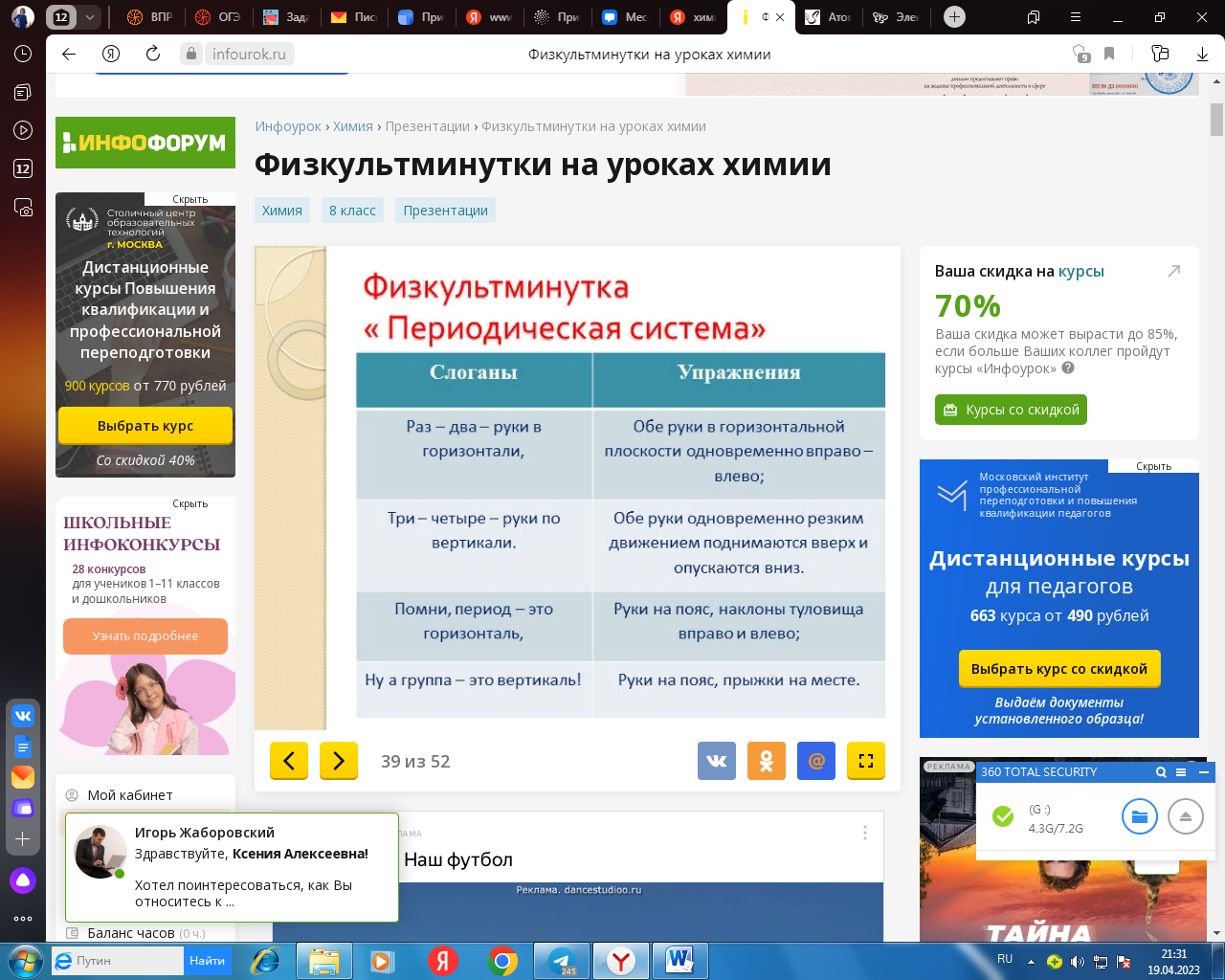 IV. Изучение нового материалаФизкультминутка.На предыдущих уроках мы выяснили, что атом состоит из положительно заряженного ядра и движущихся вокруг него электронов. (анимация атома).Вопросы: Как движутся электроны? Хаотично? Или в определенном порядке?Электрон обладает большой СКОРОСТЬЮ и ЭНЕРГИЕЙ! За долю секунды электрон способен «обежать» целую область пространства, называемую электронное облако или атомная орбиталь. Местоположение электронов в пространстве в данный момент времени определить невозможно.
Они ведут себя примерно так, как описал Льюис Кэрролл Чеширского Кота в сказке «Алиса в стране чудес»:
Вроде бы он здесь, но в тоже время его нет, осталась лишь улыбка…Для того чтобы выяснить как происходит заполнение электронной оболочки необходимо выполнить задание № 2. Прочитать текст и вставить пропущенные слова. Пространство вокруг ядра, где наиболее вероятно нахождение данного электрона, называется орбиталью этого электрона, или электронным облаком.Электроны атома находятся в непрерывном движении вокруг ядра. Энергия электронов отличается друг от друга, в соответствии с этим электроны занимают различные энергетические уровни.Энергетические уровни подразделяются на несколько подуровней:Первый уровеньСостоит из s-подуровня: одной "1s" ячейки, в которой помещаются 2 электрона (заполненный электронами - 1s2)Второй уровеньСостоит из s-подуровня: одной "s" ячейки (2s2) и p-подуровня: трех "p" ячеек (2p6), на которых помещается 6 электроновТретий уровеньСостоит из s-подуровня: одной "s" ячейки (3s2), p-подуровня: трех "p" ячеек (3p6) и d-подуровня: пяти "d" ячеек (3d10), в которых помещается 10 электроновЧетвертый уровеньСостоит из s-подуровня: одной "s" ячейки (4s2), p-подуровня: трех "p" ячеек (4p6), d-подуровня: пяти "d" ячеек (4d10) и f-подуровня: семи "f" ячеек (4f14), на которых помещается 14 электронов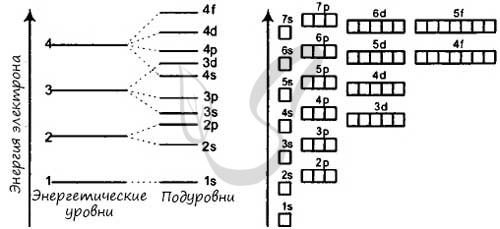 Зная теорию об энергетических уровнях и порядковый номер элемента из таблицы Менделеева, вы должны расположить определенное число электронов, начиная от уровня с наименьшей энергией и заканчивая к уровнем с наибольшей. Чуть ниже вы увидите несколько примеров, а также узнаете об исключении, которое только подтверждает данные правила.Подуровни: "s", "p" и "d", которые мы только что обсудили, имеют в определенную конфигурацию в пространстве. По этим подуровням, или атомным орбиталям, движутся электроны, создавая определенный "рисунок".Правила заполнения электронных орбиталей и примерыСуществует ряд правил, которые применяют при составлении электронных конфигураций атомов:Сперва следует заполнить орбитали с наименьшей энергией, и только после переходить к энергетически более высоким.На орбитали (в одной "ячейке") не может располагаться более двух электроновОрбитали заполняются электронами так: сначала в каждую ячейку помещают по одному электрону, после чего орбитали дополняются еще одним электроном с противоположным направлениемПорядок заполнения орбиталей: 1s → 2s → 2p → 3s → 3p → 4s → 3d → 4p → 5s → 4d → 5p → 6sТеперь мы располагаем указанное количество электронов на энергетических уровнях, руководствуясь правилами заполнения.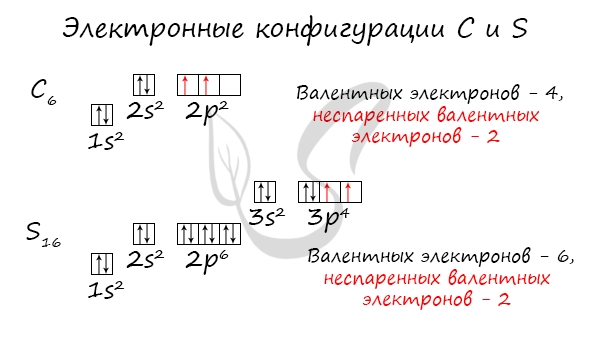 Обращаю ваше особе внимание: на 2p-подуровне углерода мы расположили 2 электрона в разные ячейки, следуя одному из правил. А на 3p-подуровне у серы электронов оказалось много, поэтому сначала мы расположили 3 электрона по отдельным ячейкам, а оставшимся одним электроном дополнили первую ячейку.Таким образом, электронные конфигурации наших элементов:Углерод - 1s22s22p2Серы - 1s22s22p63s23p4Внешний уровень и валентные электроныКоличество электронов на внешнем (валентном) уровне - это число электронов на наивысшем энергетическом уровне, которого достигает элемент. Такие электроны называются валентными: они могут быть спаренными или неспаренными. Иногда для наглядного представления конфигурацию внешнего уровня записывают отдельно:Углерод - 2s22p2 (4 валентных электрона)Сера -3s23p4 (6 валентных электронов)Неспаренные валентные электроны способны к образованию химической связи. Их число соответствует количеству связей, которые данный атом может образовать с другими атомами. Таким образом, неспаренные валентные электроны тесно связаны с валентностью - способностью атомов образовывать определенное число химических связей.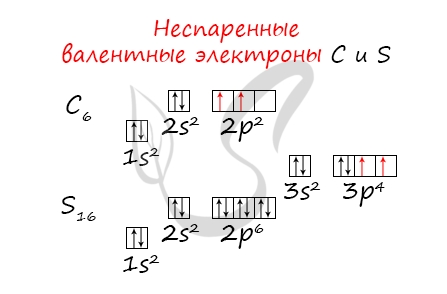 Углерод - 2s22p2 (2 неспаренных валентных электрона)Сера -3s23p4 (2 неспаренных валентных электрона)На предыдущих уроках мы выяснили, что атом состоит из положительно заряженного ядра и движущихся вокруг него электронов. (анимация атома).Вопросы: Как движутся электроны? Хаотично? Или в определенном порядке?Электрон обладает большой СКОРОСТЬЮ и ЭНЕРГИЕЙ! За долю секунды электрон способен «обежать» целую область пространства, называемую электронное облако или атомная орбиталь. Местоположение электронов в пространстве в данный момент времени определить невозможно.
Они ведут себя примерно так, как описал Льюис Кэрролл Чеширского Кота в сказке «Алиса в стране чудес»:
Вроде бы он здесь, но в тоже время его нет, осталась лишь улыбка…Для того чтобы выяснить как происходит заполнение электронной оболочки необходимо выполнить задание № 2. Прочитать текст и вставить пропущенные слова. Пространство вокруг ядра, где наиболее вероятно нахождение данного электрона, называется орбиталью этого электрона, или электронным облаком.Электроны атома находятся в непрерывном движении вокруг ядра. Энергия электронов отличается друг от друга, в соответствии с этим электроны занимают различные энергетические уровни.Энергетические уровни подразделяются на несколько подуровней:Первый уровеньСостоит из s-подуровня: одной "1s" ячейки, в которой помещаются 2 электрона (заполненный электронами - 1s2)Второй уровеньСостоит из s-подуровня: одной "s" ячейки (2s2) и p-подуровня: трех "p" ячеек (2p6), на которых помещается 6 электроновТретий уровеньСостоит из s-подуровня: одной "s" ячейки (3s2), p-подуровня: трех "p" ячеек (3p6) и d-подуровня: пяти "d" ячеек (3d10), в которых помещается 10 электроновЧетвертый уровеньСостоит из s-подуровня: одной "s" ячейки (4s2), p-подуровня: трех "p" ячеек (4p6), d-подуровня: пяти "d" ячеек (4d10) и f-подуровня: семи "f" ячеек (4f14), на которых помещается 14 электроновЗная теорию об энергетических уровнях и порядковый номер элемента из таблицы Менделеева, вы должны расположить определенное число электронов, начиная от уровня с наименьшей энергией и заканчивая к уровнем с наибольшей. Чуть ниже вы увидите несколько примеров, а также узнаете об исключении, которое только подтверждает данные правила.Подуровни: "s", "p" и "d", которые мы только что обсудили, имеют в определенную конфигурацию в пространстве. По этим подуровням, или атомным орбиталям, движутся электроны, создавая определенный "рисунок".Правила заполнения электронных орбиталей и примерыСуществует ряд правил, которые применяют при составлении электронных конфигураций атомов:Сперва следует заполнить орбитали с наименьшей энергией, и только после переходить к энергетически более высоким.На орбитали (в одной "ячейке") не может располагаться более двух электроновОрбитали заполняются электронами так: сначала в каждую ячейку помещают по одному электрону, после чего орбитали дополняются еще одним электроном с противоположным направлениемПорядок заполнения орбиталей: 1s → 2s → 2p → 3s → 3p → 4s → 3d → 4p → 5s → 4d → 5p → 6sТеперь мы располагаем указанное количество электронов на энергетических уровнях, руководствуясь правилами заполнения.Обращаю ваше особе внимание: на 2p-подуровне углерода мы расположили 2 электрона в разные ячейки, следуя одному из правил. А на 3p-подуровне у серы электронов оказалось много, поэтому сначала мы расположили 3 электрона по отдельным ячейкам, а оставшимся одним электроном дополнили первую ячейку.Таким образом, электронные конфигурации наших элементов:Углерод - 1s22s22p2Серы - 1s22s22p63s23p4Внешний уровень и валентные электроныКоличество электронов на внешнем (валентном) уровне - это число электронов на наивысшем энергетическом уровне, которого достигает элемент. Такие электроны называются валентными: они могут быть спаренными или неспаренными. Иногда для наглядного представления конфигурацию внешнего уровня записывают отдельно:Углерод - 2s22p2 (4 валентных электрона)Сера -3s23p4 (6 валентных электронов)Неспаренные валентные электроны способны к образованию химической связи. Их число соответствует количеству связей, которые данный атом может образовать с другими атомами. Таким образом, неспаренные валентные электроны тесно связаны с валентностью - способностью атомов образовывать определенное число химических связей.Углерод - 2s22p2 (2 неспаренных валентных электрона)Сера -3s23p4 (2 неспаренных валентных электрона)На предыдущих уроках мы выяснили, что атом состоит из положительно заряженного ядра и движущихся вокруг него электронов. (анимация атома).Вопросы: Как движутся электроны? Хаотично? Или в определенном порядке?Электрон обладает большой СКОРОСТЬЮ и ЭНЕРГИЕЙ! За долю секунды электрон способен «обежать» целую область пространства, называемую электронное облако или атомная орбиталь. Местоположение электронов в пространстве в данный момент времени определить невозможно.
Они ведут себя примерно так, как описал Льюис Кэрролл Чеширского Кота в сказке «Алиса в стране чудес»:
Вроде бы он здесь, но в тоже время его нет, осталась лишь улыбка…Для того чтобы выяснить как происходит заполнение электронной оболочки необходимо выполнить задание № 2. Прочитать текст и вставить пропущенные слова. Пространство вокруг ядра, где наиболее вероятно нахождение данного электрона, называется орбиталью этого электрона, или электронным облаком.Электроны атома находятся в непрерывном движении вокруг ядра. Энергия электронов отличается друг от друга, в соответствии с этим электроны занимают различные энергетические уровни.Энергетические уровни подразделяются на несколько подуровней:Первый уровеньСостоит из s-подуровня: одной "1s" ячейки, в которой помещаются 2 электрона (заполненный электронами - 1s2)Второй уровеньСостоит из s-подуровня: одной "s" ячейки (2s2) и p-подуровня: трех "p" ячеек (2p6), на которых помещается 6 электроновТретий уровеньСостоит из s-подуровня: одной "s" ячейки (3s2), p-подуровня: трех "p" ячеек (3p6) и d-подуровня: пяти "d" ячеек (3d10), в которых помещается 10 электроновЧетвертый уровеньСостоит из s-подуровня: одной "s" ячейки (4s2), p-подуровня: трех "p" ячеек (4p6), d-подуровня: пяти "d" ячеек (4d10) и f-подуровня: семи "f" ячеек (4f14), на которых помещается 14 электроновЗная теорию об энергетических уровнях и порядковый номер элемента из таблицы Менделеева, вы должны расположить определенное число электронов, начиная от уровня с наименьшей энергией и заканчивая к уровнем с наибольшей. Чуть ниже вы увидите несколько примеров, а также узнаете об исключении, которое только подтверждает данные правила.Подуровни: "s", "p" и "d", которые мы только что обсудили, имеют в определенную конфигурацию в пространстве. По этим подуровням, или атомным орбиталям, движутся электроны, создавая определенный "рисунок".Правила заполнения электронных орбиталей и примерыСуществует ряд правил, которые применяют при составлении электронных конфигураций атомов:Сперва следует заполнить орбитали с наименьшей энергией, и только после переходить к энергетически более высоким.На орбитали (в одной "ячейке") не может располагаться более двух электроновОрбитали заполняются электронами так: сначала в каждую ячейку помещают по одному электрону, после чего орбитали дополняются еще одним электроном с противоположным направлениемПорядок заполнения орбиталей: 1s → 2s → 2p → 3s → 3p → 4s → 3d → 4p → 5s → 4d → 5p → 6sТеперь мы располагаем указанное количество электронов на энергетических уровнях, руководствуясь правилами заполнения.Обращаю ваше особе внимание: на 2p-подуровне углерода мы расположили 2 электрона в разные ячейки, следуя одному из правил. А на 3p-подуровне у серы электронов оказалось много, поэтому сначала мы расположили 3 электрона по отдельным ячейкам, а оставшимся одним электроном дополнили первую ячейку.Таким образом, электронные конфигурации наших элементов:Углерод - 1s22s22p2Серы - 1s22s22p63s23p4Внешний уровень и валентные электроныКоличество электронов на внешнем (валентном) уровне - это число электронов на наивысшем энергетическом уровне, которого достигает элемент. Такие электроны называются валентными: они могут быть спаренными или неспаренными. Иногда для наглядного представления конфигурацию внешнего уровня записывают отдельно:Углерод - 2s22p2 (4 валентных электрона)Сера -3s23p4 (6 валентных электронов)Неспаренные валентные электроны способны к образованию химической связи. Их число соответствует количеству связей, которые данный атом может образовать с другими атомами. Таким образом, неспаренные валентные электроны тесно связаны с валентностью - способностью атомов образовывать определенное число химических связей.Углерод - 2s22p2 (2 неспаренных валентных электрона)Сера -3s23p4 (2 неспаренных валентных электрона)На предыдущих уроках мы выяснили, что атом состоит из положительно заряженного ядра и движущихся вокруг него электронов. (анимация атома).Вопросы: Как движутся электроны? Хаотично? Или в определенном порядке?Электрон обладает большой СКОРОСТЬЮ и ЭНЕРГИЕЙ! За долю секунды электрон способен «обежать» целую область пространства, называемую электронное облако или атомная орбиталь. Местоположение электронов в пространстве в данный момент времени определить невозможно.
Они ведут себя примерно так, как описал Льюис Кэрролл Чеширского Кота в сказке «Алиса в стране чудес»:
Вроде бы он здесь, но в тоже время его нет, осталась лишь улыбка…Для того чтобы выяснить как происходит заполнение электронной оболочки необходимо выполнить задание № 2. Прочитать текст и вставить пропущенные слова. Пространство вокруг ядра, где наиболее вероятно нахождение данного электрона, называется орбиталью этого электрона, или электронным облаком.Электроны атома находятся в непрерывном движении вокруг ядра. Энергия электронов отличается друг от друга, в соответствии с этим электроны занимают различные энергетические уровни.Энергетические уровни подразделяются на несколько подуровней:Первый уровеньСостоит из s-подуровня: одной "1s" ячейки, в которой помещаются 2 электрона (заполненный электронами - 1s2)Второй уровеньСостоит из s-подуровня: одной "s" ячейки (2s2) и p-подуровня: трех "p" ячеек (2p6), на которых помещается 6 электроновТретий уровеньСостоит из s-подуровня: одной "s" ячейки (3s2), p-подуровня: трех "p" ячеек (3p6) и d-подуровня: пяти "d" ячеек (3d10), в которых помещается 10 электроновЧетвертый уровеньСостоит из s-подуровня: одной "s" ячейки (4s2), p-подуровня: трех "p" ячеек (4p6), d-подуровня: пяти "d" ячеек (4d10) и f-подуровня: семи "f" ячеек (4f14), на которых помещается 14 электроновЗная теорию об энергетических уровнях и порядковый номер элемента из таблицы Менделеева, вы должны расположить определенное число электронов, начиная от уровня с наименьшей энергией и заканчивая к уровнем с наибольшей. Чуть ниже вы увидите несколько примеров, а также узнаете об исключении, которое только подтверждает данные правила.Подуровни: "s", "p" и "d", которые мы только что обсудили, имеют в определенную конфигурацию в пространстве. По этим подуровням, или атомным орбиталям, движутся электроны, создавая определенный "рисунок".Правила заполнения электронных орбиталей и примерыСуществует ряд правил, которые применяют при составлении электронных конфигураций атомов:Сперва следует заполнить орбитали с наименьшей энергией, и только после переходить к энергетически более высоким.На орбитали (в одной "ячейке") не может располагаться более двух электроновОрбитали заполняются электронами так: сначала в каждую ячейку помещают по одному электрону, после чего орбитали дополняются еще одним электроном с противоположным направлениемПорядок заполнения орбиталей: 1s → 2s → 2p → 3s → 3p → 4s → 3d → 4p → 5s → 4d → 5p → 6sТеперь мы располагаем указанное количество электронов на энергетических уровнях, руководствуясь правилами заполнения.Обращаю ваше особе внимание: на 2p-подуровне углерода мы расположили 2 электрона в разные ячейки, следуя одному из правил. А на 3p-подуровне у серы электронов оказалось много, поэтому сначала мы расположили 3 электрона по отдельным ячейкам, а оставшимся одним электроном дополнили первую ячейку.Таким образом, электронные конфигурации наших элементов:Углерод - 1s22s22p2Серы - 1s22s22p63s23p4Внешний уровень и валентные электроныКоличество электронов на внешнем (валентном) уровне - это число электронов на наивысшем энергетическом уровне, которого достигает элемент. Такие электроны называются валентными: они могут быть спаренными или неспаренными. Иногда для наглядного представления конфигурацию внешнего уровня записывают отдельно:Углерод - 2s22p2 (4 валентных электрона)Сера -3s23p4 (6 валентных электронов)Неспаренные валентные электроны способны к образованию химической связи. Их число соответствует количеству связей, которые данный атом может образовать с другими атомами. Таким образом, неспаренные валентные электроны тесно связаны с валентностью - способностью атомов образовывать определенное число химических связей.Углерод - 2s22p2 (2 неспаренных валентных электрона)Сера -3s23p4 (2 неспаренных валентных электрона)На предыдущих уроках мы выяснили, что атом состоит из положительно заряженного ядра и движущихся вокруг него электронов. (анимация атома).Вопросы: Как движутся электроны? Хаотично? Или в определенном порядке?Электрон обладает большой СКОРОСТЬЮ и ЭНЕРГИЕЙ! За долю секунды электрон способен «обежать» целую область пространства, называемую электронное облако или атомная орбиталь. Местоположение электронов в пространстве в данный момент времени определить невозможно.
Они ведут себя примерно так, как описал Льюис Кэрролл Чеширского Кота в сказке «Алиса в стране чудес»:
Вроде бы он здесь, но в тоже время его нет, осталась лишь улыбка…Для того чтобы выяснить как происходит заполнение электронной оболочки необходимо выполнить задание № 2. Прочитать текст и вставить пропущенные слова. Пространство вокруг ядра, где наиболее вероятно нахождение данного электрона, называется орбиталью этого электрона, или электронным облаком.Электроны атома находятся в непрерывном движении вокруг ядра. Энергия электронов отличается друг от друга, в соответствии с этим электроны занимают различные энергетические уровни.Энергетические уровни подразделяются на несколько подуровней:Первый уровеньСостоит из s-подуровня: одной "1s" ячейки, в которой помещаются 2 электрона (заполненный электронами - 1s2)Второй уровеньСостоит из s-подуровня: одной "s" ячейки (2s2) и p-подуровня: трех "p" ячеек (2p6), на которых помещается 6 электроновТретий уровеньСостоит из s-подуровня: одной "s" ячейки (3s2), p-подуровня: трех "p" ячеек (3p6) и d-подуровня: пяти "d" ячеек (3d10), в которых помещается 10 электроновЧетвертый уровеньСостоит из s-подуровня: одной "s" ячейки (4s2), p-подуровня: трех "p" ячеек (4p6), d-подуровня: пяти "d" ячеек (4d10) и f-подуровня: семи "f" ячеек (4f14), на которых помещается 14 электроновЗная теорию об энергетических уровнях и порядковый номер элемента из таблицы Менделеева, вы должны расположить определенное число электронов, начиная от уровня с наименьшей энергией и заканчивая к уровнем с наибольшей. Чуть ниже вы увидите несколько примеров, а также узнаете об исключении, которое только подтверждает данные правила.Подуровни: "s", "p" и "d", которые мы только что обсудили, имеют в определенную конфигурацию в пространстве. По этим подуровням, или атомным орбиталям, движутся электроны, создавая определенный "рисунок".Правила заполнения электронных орбиталей и примерыСуществует ряд правил, которые применяют при составлении электронных конфигураций атомов:Сперва следует заполнить орбитали с наименьшей энергией, и только после переходить к энергетически более высоким.На орбитали (в одной "ячейке") не может располагаться более двух электроновОрбитали заполняются электронами так: сначала в каждую ячейку помещают по одному электрону, после чего орбитали дополняются еще одним электроном с противоположным направлениемПорядок заполнения орбиталей: 1s → 2s → 2p → 3s → 3p → 4s → 3d → 4p → 5s → 4d → 5p → 6sТеперь мы располагаем указанное количество электронов на энергетических уровнях, руководствуясь правилами заполнения.Обращаю ваше особе внимание: на 2p-подуровне углерода мы расположили 2 электрона в разные ячейки, следуя одному из правил. А на 3p-подуровне у серы электронов оказалось много, поэтому сначала мы расположили 3 электрона по отдельным ячейкам, а оставшимся одним электроном дополнили первую ячейку.Таким образом, электронные конфигурации наших элементов:Углерод - 1s22s22p2Серы - 1s22s22p63s23p4Внешний уровень и валентные электроныКоличество электронов на внешнем (валентном) уровне - это число электронов на наивысшем энергетическом уровне, которого достигает элемент. Такие электроны называются валентными: они могут быть спаренными или неспаренными. Иногда для наглядного представления конфигурацию внешнего уровня записывают отдельно:Углерод - 2s22p2 (4 валентных электрона)Сера -3s23p4 (6 валентных электронов)Неспаренные валентные электроны способны к образованию химической связи. Их число соответствует количеству связей, которые данный атом может образовать с другими атомами. Таким образом, неспаренные валентные электроны тесно связаны с валентностью - способностью атомов образовывать определенное число химических связей.Углерод - 2s22p2 (2 неспаренных валентных электрона)Сера -3s23p4 (2 неспаренных валентных электрона)Работа с текстом. Поиск информации. Выполняют задание № 2.Проверка выполнения задания № 2.Слушают объяснение учителя. Записывают в тетради. Работа с текстом. Поиск информации. Выполняют задание № 2.Проверка выполнения задания № 2.Слушают объяснение учителя. Записывают в тетради. V. Закрепление изученного материалаСм. Задание 3.V. Закрепление изученного материалаСм. Задание 3.Составить электронные конфигурации атомов водорода, лития, бериллия, бора, кислорода.Выполнение задания № 3Составить электронные конфигурации атомов водорода, лития, бериллия, бора, кислорода.Выполнение задания № 3Составить электронные конфигурации атомов водорода, лития, бериллия, бора, кислорода.Выполнение задания № 3Составить электронные конфигурации атомов водорода, лития, бериллия, бора, кислорода.Выполнение задания № 3Составить электронные конфигурации атомов водорода, лития, бериллия, бора, кислорода.Выполнение задания № 3Работа по выведенному алгоритму. Учащиеся по желанию работают у доски.Работают на местах.Проверяют свои ответы, оценивают себя.Работа по выведенному алгоритму. Учащиеся по желанию работают у доски.Работают на местах.Проверяют свои ответы, оценивают себя.VI. РефлексияVI. РефлексияПодводит  итоги урока. Учитель просит соотнести задачи, поставленные в начале урока с работой на уроке. Выполнены ли задачи.Учитель просит сделать вывод по уроку,  начиная с любой фразы:сегодня я узнал…было трудно…я выполнял задания…я понял, что…теперь я могу…я научился…у меня получилось …я смог…Подводит  итоги урока. Учитель просит соотнести задачи, поставленные в начале урока с работой на уроке. Выполнены ли задачи.Учитель просит сделать вывод по уроку,  начиная с любой фразы:сегодня я узнал…было трудно…я выполнял задания…я понял, что…теперь я могу…я научился…у меня получилось …я смог…Подводит  итоги урока. Учитель просит соотнести задачи, поставленные в начале урока с работой на уроке. Выполнены ли задачи.Учитель просит сделать вывод по уроку,  начиная с любой фразы:сегодня я узнал…было трудно…я выполнял задания…я понял, что…теперь я могу…я научился…у меня получилось …я смог…Подводит  итоги урока. Учитель просит соотнести задачи, поставленные в начале урока с работой на уроке. Выполнены ли задачи.Учитель просит сделать вывод по уроку,  начиная с любой фразы:сегодня я узнал…было трудно…я выполнял задания…я понял, что…теперь я могу…я научился…у меня получилось …я смог…Подводит  итоги урока. Учитель просит соотнести задачи, поставленные в начале урока с работой на уроке. Выполнены ли задачи.Учитель просит сделать вывод по уроку,  начиная с любой фразы:сегодня я узнал…было трудно…я выполнял задания…я понял, что…теперь я могу…я научился…у меня получилось …я смог…Участвуют в эвристической беседе.Участвуют в эвристической беседе.VII. Итоги урокаVII. Итоги урокаВыставление оценок. ДЗ. Составить электронные конфигурации элементов 3 периода.Творческое: Сообщение «Формы атомных орбиталей»На дополнительную оценку: составить электронную конфигурацию цинка.Выставление оценок. ДЗ. Составить электронные конфигурации элементов 3 периода.Творческое: Сообщение «Формы атомных орбиталей»На дополнительную оценку: составить электронную конфигурацию цинка.Выставление оценок. ДЗ. Составить электронные конфигурации элементов 3 периода.Творческое: Сообщение «Формы атомных орбиталей»На дополнительную оценку: составить электронную конфигурацию цинка.Выставление оценок. ДЗ. Составить электронные конфигурации элементов 3 периода.Творческое: Сообщение «Формы атомных орбиталей»На дополнительную оценку: составить электронную конфигурацию цинка.Выставление оценок. ДЗ. Составить электронные конфигурации элементов 3 периода.Творческое: Сообщение «Формы атомных орбиталей»На дополнительную оценку: составить электронную конфигурацию цинка.Выставление оценок. ДЗ. Составить электронные конфигурации элементов 3 периода.Творческое: Сообщение «Формы атомных орбиталей»На дополнительную оценку: составить электронную конфигурацию цинка.Выставление оценок. ДЗ. Составить электронные конфигурации элементов 3 периода.Творческое: Сообщение «Формы атомных орбиталей»На дополнительную оценку: составить электронную конфигурацию цинка.№ заданияЗаданиеБаллыДЗС 188 № 14 элемента – 4 балла3 элемента – 3 балла2 элемента -2 балла1 элемент – 1 балл1Соотнесите элемент, характеристику и числовое значение:3 цепочки - 3 балла2 цепочки – 2 балла1 цепочка – 1 балл2Прочитайте текст и вставьте пропущенные слова:Уровень состоит из_______________________________.Число подуровней равно ____________________ уровня.Подуровень состоит из  ___________________________._____________ - это  часть пространства вокруг ядра атома, в которой наиболее велика вероятность нахождения электрона.На орбитали находится не более ___ электронов.Первый уровень состоит из одного подуровня, на котором находится ____- орбиталь.На втором уровне находятся ____орбиталь и ____орбиталь.8 слов – 4 балла7-6 слова – 3 балла5-4 слова –  2 балла3-1 слово – 1 балл3Задача 1. Максимальная концентрация этого  элемента  отмечена в пигментной сетчатке глаза. По электронной формуле  внешнего  электронного слоя  определите  этот элемент:…6s26p0 . Напишите его название, символ  и порядковый номер, укажите  семейство элемента.______________________________________________________Задача 2. Северная орхидея венерин башмачок растет  на почвах, богатых этим элементом. По  электронной  формуле  внешнего электронного слоя  определите  этот элемент: …4s2 4p0. Напишите его название, символ  и порядковый номер, укажите  семейство  элемента. ______________________________________________________8  правильных ответов – 4 балла7-5 правильных ответов – 3 балла4-1 правильных ответов – 2 баллаИтого 15-14  баллов – оц 513-11 баллов – оц 410- 8 баллов – оц 3